花蓮縣文化局圖書館 Hualien County Cultural Affairs Bureau Library贈書簽收單《存根聯》開立日期：中華民國      年    月    日捐贈者：                  (單位名稱)  聯絡電話：                         捐贈書名：                  (列舉1冊) 總冊數：                         受贈館別：  花蓮縣文化局圖書館 (總館)  經手人：                         本人已詳閱〈花蓮縣文化局圖書館受贈圖書資料處理要點〉，並同意配合該原則之所有規範。本聯請經由「捐贈者」填寫113/02修訂版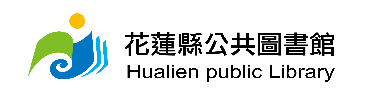 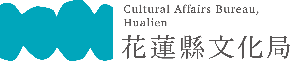 花蓮縣文化局圖書館 Hualien County Cultural Affairs Bureau Library贈書簽收單《收執聯》開立日期：中華民國      年    月    日              先生/女士承蒙受贈圖書《                 》等，共計        冊，特此感謝。受贈館別：  花蓮縣文化局圖書館 (總館) 經手人：                          ※圖書將依〈花蓮縣文化局圖書館受贈圖書資料處理要點〉辦理※本聯請經由本館「館員」填寫花蓮縣文化局圖書館地址：970花蓮市文復路6號電話：(03)8227121轉168Email：hualienlib@gmail.com113/02修訂版